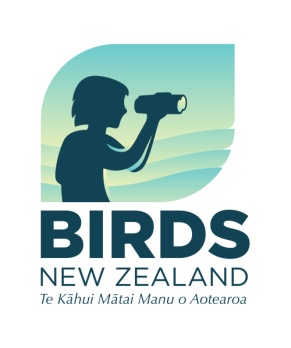 David Medway Scholarship - Conditions

Established in 2014, this scholarship is named in commemoration of David Medway FLS, a former President of Birds New Zealand. David was author of many research publications on the behaviour of the common native birds found in Taranaki and of the historical aspects of early bird explorers in .One David Medway Scholarship may be awarded annually and shall have a maximum value of $5,000 (Five Thousand Dollars only). The scholarship is intended to provide financial support to a student who is studying full time for a Masters or PhD degree and is conducting research in ornithology. Eligible research projects will include field work and must clearly be of benefit to ornithology in  and to  birds. The scholarship may be applied at the discretion of the successful student to provide financial support for field work, study-related travel, data analysis, reporting and living expenses (or any combination of these). The scholarship will not support attendance at conferences.Applicants must demonstrate that they have a minimum of four years of experience with ornithology in New Zealand, and must be current members of Birds New Zealand at the time of submission of an application. If a Birds New Zealand subscription is overdue then a student is not eligible for consideration for the scholarship. Applications will be considered by the Scientific Committee of Birds New Zealand who will provide advice of the merits of applications received to the Council of the society.  A recommendation for an award of a scholarship will be made by the Council to the George Mason Charitable Trust as sponsors of the David Medway Scholarship. In recommending an applicant Birds New Zealand shall take into account academic merit and other scholarships and bursaries held by the applicant. The successful student awarded will be eligible to accept funding from other sources. Preference may be given to proposals for ornithological research that is expected to contribute to a greater knowledge of birds in the Taranaki region. The David Medway Scholarship will not be awarded in the event that there are no suitable applicants and it shall only be awarded once to any one person.Within 12 months of receiving the scholarship, the successful student must provide a short summary report on the project, suitable for publication in Birds  (max. 1 page). The student will be encouraged to publish the results of the research in a paper in Notornis.   Applicants shall fill in the application form and attach a project outline (max. 2 pages) that sets out the objectives and what is expected to be achieved from the study, the location, a clear description of the proposed research methodology and reporting, a proposed budget and a timeframe for the study. Applicants should enclose their curriculum vitae, evidence for accepted enrolment, and a reference from their supervisor.Applications open 1 February and should be made no later than 30 March in the year when the scholarship will be awarded. Applications should be emailed to the Birds NZ Executive Officer: eo@birdsnz.org.nz. All applications will be acknowledged by email. Further information is available at www.birdsnz.org.nz/funding/david-medway-scholarship/.David Medway Scholarship - Application
Contact detailsProject DetailsPlease attach:A project outline that sets out the objectives and what is expected to be achieved from the study, the location of proposed research, a clear description of the proposed research methodology (including reporting), a proposed budget and a timeframe for the studies.Evidence for accepted enrolment.A short curriculum vitae.A reference from your supervisor.
Please email your completed application to the Birds NZ Executive Officer:  eo@birdsnz.org.nz 
by  30 March.Amended / January 2021NameE-mailPhoneAffiliation and contact addressProject titleDegree programmeHow far through the project are you?Who are your supervisors?Do you hold any other scholarships or bursaries?